）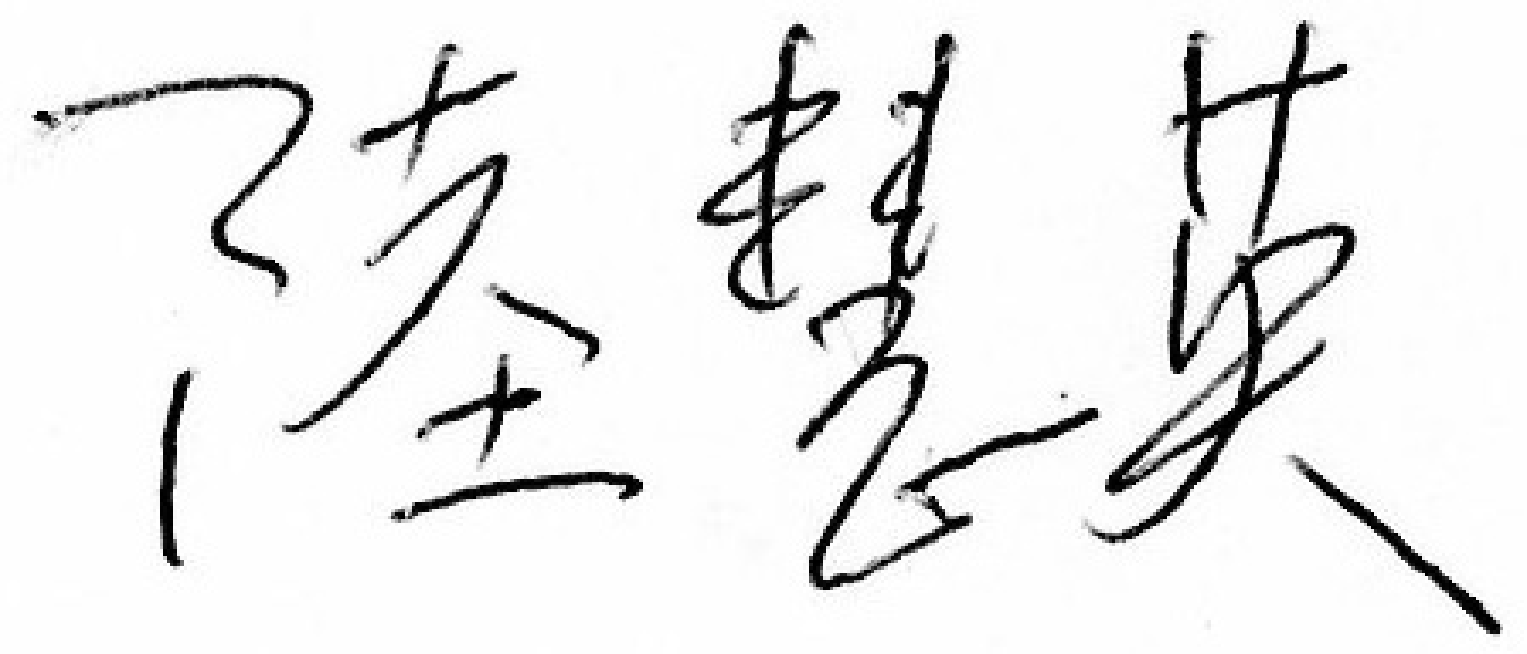 以全方位自主學習推展校本 STEAM 課程以全方位自主學習推展校本 STEAM 課程